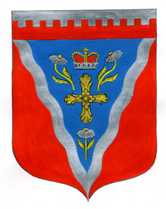 Администрациямуниципального образования Ромашкинское сельское поселениемуниципального образования Приозерский муниципальный район Ленинградской областиП О С Т А Н О В Л Е Н И Еот 27 февраля   2018 года                                                                                                    № 32                   Об утверждении годового отчета о ходе реализации и оценки эффективности муниципальной программы «Устойчивое общественное развитие  в муниципальном образовании Ромашкинское сельское поселение в 2017 году» В соответствии с пунктами 4, 5, 6 Порядка разработки, реализации и оценки эффективности муниципальных программ муниципального образования Ромашкинское сельское поселение муниципального образования Приозерский муниципальный район Ленинградской области, утвержденного постановлением администрации Ромашкинское сельское поселение от 17.05.2014 №42  и Порядка оценки эффективности реализации муниципальных долгосрочных целевых программ муниципального образования Ромашкинское сельское поселение и определения критериев такой оценки, утвержденного постановлением администрации Ромашкинское сельское поселение от 03.12. 2013 № 220 в целях повышения эффективности использования бюджетных средств и совершенствования программно-целевого метода формирования бюджета муниципального образования Ромашкинское сельское поселение, администрация МО Ромашкинское сельское поселение ПОСТАНОВЛЯЕТ:1. Утвердить Годовой отчет о ходе реализации  и оценки эффективности муниципальной программы «Устойчивое общественное развитие  в муниципальном образовании Ромашкинское сельское поселение в 2017 году».2.	Настоящее постановление подлежит обязательному размещению на сайте поселения    www.ромашкинское.рф.3.	Постановление вступает в силу с момента его официального опубликования.4.	Контроль за выполнением постановления оставляю за собой.Глава администрации                                                                              С. В. Танков Логинова О. Н. (813) 79-99-663Разослано: дело-2, прокуратура-1, СМИ-1, администратор сайта -1Утверждено:  Постановлением   администрации МО Ромашкинское СПот 27.02.2018   № 32Годовой отчет о ходе реализации и оценки эффективности муниципальной программы«Устойчивое общественное развитие  в муниципальном образовании Ромашкинское сельское поселение в 2017 году» за 2017год.таблица 1Годовой отчет о ходе реализации и оценки эффективности муниципальной программы «Устойчивое общественное развитие  в муниципальном образовании Ромашкинское сельское поселение в 2017 году»Информацияо ходе реализации муниципальной программы /подпрограммы«наименование программы /подпрограммы»Финансирование мероприятий муниципальной программы/подпрограммы1. Достижение целевых показателей(ежегодно нарастающим итогом)за период 2017г. 95-ОЗ "Устойчивое общественное развитие в Ленинградской области" за 2017 год.таблица 2.Выполнение плана мероприятий по программе: «Устойчивое общественное развитие  в муниципальном образовании Ромашкинское сельское поселение в 2016 году»(ежеквартально нарастающим итогом)таблица 3Оценка эффективности  реализации целевой муниципальной программы «Устойчивое общественное развитие  в муниципальном образовании Ромашкинское сельское поселение в 2017 году»  за 2017годРазработана на основании  Постановления  администрации МО Ромашкинское СП от 17.03.2014 №42 «Об утверждении Порядка разработки, реализации и оценки эффективности муниципальных программ муниципального образования Ромашкинское сельское поселение муниципального образования Приозерский муниципальный район Ленинградской области»Оценку результативности и эффективности реализации муниципальных программ используются индикаторы и показатели отчета о реализации Программы. Под результативностью понимается степень достижения запланированных показателей за счет реализации мероприятий Программы.Результативность измеряется путем сопоставления фактически достигнутых значений показателей с плановыми значениями. В качестве критериев оценки результативности реализации Программы и программных мероприятий используется индекс результативности и интегральная оценка результативности.Индекс результативности Программы (мероприятия) оценивается по каждому целевому показателю в год t и за расчетный период T:                                       Пфit                                Рit = ------,                                      Ппitгде:Рit - результативность достижения i-го показателя, характеризующего ход реализации Программы, в год t;Пфit - фактическое значение i-го показателя, характеризующего реализацию Программы, в год t Ппit - плановое значение i-го показателя, характеризующего реализацию Программы, в год t;i - номер показателя Программы.                                      Пфit                               Рit = ------ =         360/360= 1                                        Ппit                                      Пфit                               Рit = ------ =         200/200= 1                                        Ппit                                      Пфit                               Рit = ------ =         6/6= 1                                       Ппit                                      Пфit                               Рit = ------ =         1500/1500= 1                                       Ппit                                      Пфit                               Рit = ------ =         11/11= 1                                       Ппit                                      Пфit                               Рit = ------ =         12/12= 1                                       Ппit Интегральная оценка результативности Программы в год t определяется по следующей формуле:                                      m                                 SUM Рit                                  1                            Ht = ------- x 100,                                    mгде:Ht - интегральная оценка результативности Программы в год t (в процентах);Рit - индекс результативности по i-му показателю <1> в год t;m - количество показателей Программы.-------------------------------<1> Все целевые и объемные показатели Программы являются равнозначными.Ht= ((1+1+1+1+1+1)/6)*100=100% Эффективность реализации Программы определяется как соотношение интегральной оценки результативности Программы и уровня финансирования:                                    Ht                              Эt = ---- x 100,                                    Stгде:Эt - эффективность Программы в год t;St - уровень финансирования Программы в год t, определяется как отношение фактического объема финансирования к запланированному объему финансирования в год t;Ht - интегральная оценка результативности Программы в год t.                                      Ht                              Эt = ---- x 100= 100/100*100=  100                                    StПри завершении расчетов показателей формулируются выводы по оценке эффективности реализации Программы с учетом следующих критериев:значение показателя (Эt) от 90 до 110% - реализация Программы соответствует запланированным результатам при запланированном объеме расходов - запланированная эффективность реализации Программы;значение показателя (Эt) более 110% - эффективность реализации Программы более высокая по сравнению с запланированной;значение показателя (Эt) от 50 до 90% - эффективность реализации Программы более низкая по сравнению с запланированной;значение показателя (Эt) менее 50% - Программа реализуется неэффективно.Вывод: значение эффективность программы  100%  Программа «Устойчивое общественное развитие  в муниципальном образовании Ромашкинское сельское поселение в 2017 году» соответствует запланированным результатам при запланированном объеме расходов - запланированная эффективность реализации Программы.таблица 4Информация о внесении изменений в программу«Устойчивое общественное развитие в муниципальном образовании Ромашкинское сельское поселение в 2017 году»Изменений в постановление от 11.11.2016 №248 «Устойчивое общественное развитие в муниципальном образовании Ромашкинское сельское поселение в 2017 году» не было. таблица 5Предложения по дальнейшей реализации муниципальной программы  «Устойчивое общественное развитие  в муниципальном образовании Ромашкинское сельское поселение в 2018 году»Главной целью настоящей программы является совершенствование системы благоустройства муниципального образования Ромашкинское сельское поселение муниципального образования Приозерский муниципальный район Ленинградской области, создание комфортных условий проживания и отдыха населения, повышение качества предоставляемых услуг, локализация и ликвидация очагов распространения борщевика на территории поселения, а также исключение случаев травматизма среди населения.Достижение данных целей предполагается посредством решения задач, отражающих установленные полномочия органов местного самоуправления:- осуществление мероприятий по поддержанию порядка, благоустройства, архитектурно-художественного оформления и санитарного состояния на территории  МО Ромашкинское сельское поселение;- формирование среды, благоприятной для проживания населения;- привлечение к осуществлению мероприятий по благоустройству территорий физических и юридических лиц и повышение их ответственности за соблюдение чистоты и порядка;- активизация участия граждан, проживающих в сельской местности, в реализации общественно значимых проектов; - создание новых и обустройство существующих детских, спортивных площадок малыми архитектурными формами;- улучшение экологической обстановки и сохранение природных комплексов для обеспечения условий жизнедеятельности населения. - сохранение и восстановление земельных ресурсов, сохранение сбалансированной экосистемы антропогенных и природных ландшафтов.Программа подразделяется по мероприятиям:- государственная поддержка проектов местных инициатив граждан в соответствии с областным законом от 14 декабря 2012 года № 95-оз «О содействии развитию на части территорий муниципальных образований Ленинградской области иных форм местного самоуправления»;- государственная поддержка проектов местных инициатив граждан» в соответствии с областным законом от от 12 мая 2015 года № 42-оз «О содействии развитию иных форм местного самоуправления на части территорий населенных пунктов Ленинградской области, являющихся административными центрами поселений»;- по уничтожению борщевика Сосновского на территориях населенных пунктов муниципального образования».План на  2018г.Утверждено постановление от 05.12.2017 №333«Об утверждении  муниципальной программы «Устойчивое общественное развитие  в муниципальном образовании Ромашкинское сельское поселение в 2018 году»План целевых показателей муниципальной программы «Устойчивое общественное развитие в муниципальном образовании Ромашкинское сельское поселение в 2018 году»ответственный исполнительмуниципальной программы:           Заместитель главы администрации  МО Ромашкинское СП    Руденко И. В.  дата составления отчета:27.02.2018г.наименование мероприятия  Плановые показатели результа-тивности использования субсидии в соответствии с соглашениемФактические показатели результа-тивности использования субсидии Сведения об объемах финансирования  Сведения об объемах финансирования  Сведения об объемах финансирования % исполнениянаименование мероприятия  Плановые показатели результа-тивности использования субсидии в соответствии с соглашениемФактические показатели результа-тивности использования субсидии Всего (тыс. рублей)  За счет средств областного бюджета (тыс. рублей)  За счет средств местного бюджета (тыс. рублей) % исполнения12345671. Государственная поддержка проектов местных инициатив граждан в соответствии с областным законом № 42-оз1266,61087,0179,61001.1 Мощение пешеходной дорожки тротуарной плиткой от дома №1 до пешеходного перехода по ул.  Новостроек с установкой дорожного ограждения360 кв. м. 360 кв. м. 991,6891,6100,01001.2  реконструкция уличного освещения в п. Ромашки по ул. Речная1500м. 11 столбов1500м. 11 столбов178,0161,816,21001.3 приобретение светильников светодиодных 12 штук12 штук9733,563,51002.	Государственная поддержка проектов местных инициатив гражданв соответствии с областным законом  № 95-оз2.1.  Реконструкция уличного освещения по п. Новой деревне1000 метров  7 столбов1000 метров  7 столбов121,0110,011,01002.2  Восстановление профиля дороги п. Лососева ул. Верхняя ключевая120 м.120 м.200,2182,018,21002.3   Восстановление профиля дороги п. Шумилово  ул. Круговая120 м.120 м.200,2182,018,21002.4 Организация и обустройство места торговли п. Лосево1 шт.1 шт.99,090,09,01002.5 Приобретение и замена  уличных фонарей на светодиодные фонари в п. Лосево ул. Новая12 шт.12 шт.99,090,09,01002.6 Спил аварийных деревьев лиственных пород в п. Суходолье по ул. Лесная и ул. Центральная5 шт.5 шт.99,473,025,41002.7 Приобретение и установка хоккейной площадки в п. Саперное на ул. Школьная  у д. №5.1 шт.1 шт.600,0545,055,01002.8 Восстановление ливневой канализации в п. Суходолье по ул. Центральная  от дома №6 до ул. Лесная дома № 4300 м.300 м.121,79031,71002.9 Ремонт колодца в п. Шумилово1 шт.1 шт.99,090,09,01002.10    Восстановление профиля дороги п. Понтонное   120 м.120 м.200,2182,018,21001.	По уничтожению борщевика Сосновского на территориях населенных пунктов муниципального образования1,2 г.1,218,018,018,018,0Проведение обследования территории на засорённость борщевиком Сосновского с составлением карты-схемы1,2 г.1,2 г.18,018,018,018,0Уничтожение борщевика Сосновского химическим методом с использованием двукратной обработки в течение вегетации. сезона1,2 г.1,2 г.18,018,018,018,0№ ст.Наименование плановых мероприятийФинансирование мероприятий - всего (тыс. рублей)Финансирование мероприятий - всего (тыс. рублей)Фактическое исполнение плановых мероприятий в отчетном периоде, примечания№ ст.Наименование плановых мероприятийпланируемое на текущий годфактическое за отчетный периодФактическое исполнение плановых мероприятий в отчетном периоде, примечания123451МУНИЦИПАЛЬНАЯ ПРОГРАММА "УСТОЙЧИВОЕ ОБЩЕСТВЕННОЕ РАЗВИТИЕ В МУНИЦИПАЛЬНОМ ОБРАЗОВАНИИ"3597,43585,599,23Подпрограмма "Создание условий для эффективного выполнения органами местного самоуправления своих полномочий" 3597,43567,599,23Основное мероприятие "Государственная поддержка проектов местных инициатив граждан"3579,43567,599,23Реализация областного закона от 14 декабря 2012 года № 95-оз "О содействии развитию на части территорий муниципальных образований Ленинградской области иных форм местного самоуправления" 2292,42290,499,91Реализация областного закона от 12 мая 2015 года № 42-оз "О содействии развитию иных форм местного самоуправления на части территорий населенных пунктов Ленинградской области, являющихся административными центрами поселений" 12871277,199,232мероприятие «По уничтожению борщевика Сосновского на территориях населенных пунктов муниципального образования» мес. бюджет18,018,01001Пфit фактическое значение i-го показателя, характеризующего реализацию Программы, в год tкв. м.360мощение пешеходных дорожек2Ппit - плановое значение i-го показателя, характеризующего реализацию Программы, в год t;кв. м3601 Пфit -фактическое значение i-го показателя, характеризующего реализацию Программы, в год tкв. м.  200Дорожное ограждение2Ппit - плановое значение i-го показателя, характеризующего реализацию Программы, в год t;кв. м. 2001 Пфit -фактическое значение i-го показателя, характеризующего реализацию Программы, в год tшт.  6столбики ограждения2Ппit - плановое значение i-го показателя, характеризующего реализацию Программы, в год t;шт. 61 Пфit -фактическое значение i-го показателя, характеризующего реализацию Программы, в год tм.  1500реконструкция уличного освещение (метров кабеля)2Ппit - плановое значение i-го показателя, характеризующего реализацию Программы, в год t;м. 15001 Пфit -фактическое значение i-го показателя, характеризующего реализацию Программы, в год tшт.  11кол-во светильников2Ппit - плановое значение i-го показателя, характеризующего реализацию Программы, в год t;шт. 111 Пфit -фактическое значение i-го показателя, характеризующего реализацию Программы, в год tшт.  12приобретение светильников2Ппit - плановое значение i-го показателя, характеризующего реализацию Программы, в год t;шт. 12Рit - индекс результативности по i-му показателю <1> в год t;1m - количество показателей Программы.6 показателейSt - уровень финансирования Программы в год t, определяется как отношение фактического объема финансирования к запланированному объему финансирования в год t;St =    3598,5/3598,5 *100 = 100запланированное и исполнение  финансированиеHt - интегральная оценка результативности Программы в год t.100Наименование подпрограммы, основного мероприятия, мероприятий, реализуемых в рамках основного мероприятияФинансирование (тыс.руб.)Финансирование (тыс.руб.)Наименование подпрограммы, основного мероприятия, мероприятий, реализуемых в рамках основного мероприятияНаименование подпрограммы, основного мероприятия, мероприятий, реализуемых в рамках основного мероприятия2018 год1581. Государственная поддержка проектов местных инициатив граждан в соответствии с областным законом № 42-оз200,001. Государственная поддержка проектов местных инициатив граждан в соответствии с областным законом № 42-озФедеральный бюджет----1. Государственная поддержка проектов местных инициатив граждан в соответствии с областным законом № 42-озОбластной бюджет-1. Государственная поддержка проектов местных инициатив граждан в соответствии с областным законом № 42-озМестный бюджет-200,001. Государственная поддержка проектов местных инициатив граждан в соответствии с областным законом № 42-озПрочие источникиФедеральный бюджет-Областной бюджет-Местный бюджет-Прочие источники2.	Государственная поддержка проектов местных инициатив гражданв соответствии с областным законом  № 95-оз300,02.	Государственная поддержка проектов местных инициатив гражданв соответствии с областным законом  № 95-озФедеральный бюджет-2.	Государственная поддержка проектов местных инициатив гражданв соответствии с областным законом  № 95-озОбластной бюджет-02.	Государственная поддержка проектов местных инициатив гражданв соответствии с областным законом  № 95-озМестный бюджет-300,02.	Государственная поддержка проектов местных инициатив гражданв соответствии с областным законом  № 95-озПрочие источники2.1.  Установка контейнерной площадки в п. Шумилово ул. Тихая 52.1.  Установка контейнерной площадки в п. Шумилово ул. Тихая Федеральный бюджет-2.1.  Установка контейнерной площадки в п. Шумилово ул. Тихая Областной бюджет-02.1.  Установка контейнерной площадки в п. Шумилово ул. Тихая Местный бюджет-52.1.  Установка контейнерной площадки в п. Шумилово ул. Тихая Прочие источники2.2  Восстановление профиля дороги в п. Шумилово ул. Круговая и в п. Лососево ул. Нижняя Ключевая36,42.2  Восстановление профиля дороги в п. Шумилово ул. Круговая и в п. Лососево ул. Нижняя КлючеваяФедеральный бюджет-2.2  Восстановление профиля дороги в п. Шумилово ул. Круговая и в п. Лососево ул. Нижняя КлючеваяОбластной бюжджет2.2  Восстановление профиля дороги в п. Шумилово ул. Круговая и в п. Лососево ул. Нижняя КлючеваяМестный бюджет36,42.2  Восстановление профиля дороги в п. Шумилово ул. Круговая и в п. Лососево ул. Нижняя КлючеваяПрочие источники2.3   Приобретение и установка спортивно-развивающей площадки  в п. Суходолье ул. Лесная у  д. 14-1536,42.3   Приобретение и установка спортивно-развивающей площадки  в п. Суходолье ул. Лесная у  д. 14-15Федеральный бюджет-2.3   Приобретение и установка спортивно-развивающей площадки  в п. Суходолье ул. Лесная у  д. 14-15Областной бюжджет02.3   Приобретение и установка спортивно-развивающей площадки  в п. Суходолье ул. Лесная у  д. 14-15Местный бюджет36,42.3   Приобретение и установка спортивно-развивающей площадки  в п. Суходолье ул. Лесная у  д. 14-15Прочие источники2.4 Приобретение и установка ограждения по ул. Сосновая п. Новая Деревня52.4 Приобретение и установка ограждения по ул. Сосновая п. Новая ДеревняФедеральный бюджет-2.4 Приобретение и установка ограждения по ул. Сосновая п. Новая ДеревняОбластной бюжджет02.4 Приобретение и установка ограждения по ул. Сосновая п. Новая ДеревняМестный бюджет52.4 Приобретение и установка ограждения по ул. Сосновая п. Новая ДеревняПрочие источники2.5 Приобретение и установка малых форм в п. Суходолье ул. Лесная д. 2 и д. 5 и в п. Понтонное27,32.5 Приобретение и установка малых форм в п. Суходолье ул. Лесная д. 2 и д. 5 и в п. ПонтонноеФедеральный бюджет-2.5 Приобретение и установка малых форм в п. Суходолье ул. Лесная д. 2 и д. 5 и в п. ПонтонноеОбластной бюжджет02.5 Приобретение и установка малых форм в п. Суходолье ул. Лесная д. 2 и д. 5 и в п. ПонтонноеМестный бюджет27,32.5 Приобретение и установка малых форм в п. Суходолье ул. Лесная д. 2 и д. 5 и в п. ПонтонноеПрочие источники2.6 Приобретение и установка теннисного стола в п. Понтонное3,82.6 Приобретение и установка теннисного стола в п. ПонтонноеФедеральный бюджет-2.6 Приобретение и установка теннисного стола в п. ПонтонноеОбластной бюжджет02.6 Приобретение и установка теннисного стола в п. ПонтонноеМестный бюджет3,82.6 Приобретение и установка теннисного стола в п. ПонтонноеПрочие источники2.7 Капитальный ремонт уличного освещения в п. Лосево ул. Старая 18,22.7 Капитальный ремонт уличного освещения в п. Лосево ул. Старая Федеральный бюджет-2.7 Капитальный ремонт уличного освещения в п. Лосево ул. Старая Областной бюжджет02.7 Капитальный ремонт уличного освещения в п. Лосево ул. Старая Местный бюджет18,22.7 Капитальный ремонт уличного освещения в п. Лосево ул. Старая Прочие источники2.8 Капитальный ремонт автомобильной дороги по ул. Школьная в п. Саперное158,92.8 Капитальный ремонт автомобильной дороги по ул. Школьная в п. СаперноеФедеральный бюджет-2.8 Капитальный ремонт автомобильной дороги по ул. Школьная в п. СаперноеОбластной бюжджет02.8 Капитальный ремонт автомобильной дороги по ул. Школьная в п. СаперноеМестный бюджет158,92.8 Капитальный ремонт автомобильной дороги по ул. Школьная в п. СаперноеПрочие источники2.9 Приобретение и установка скамеек и урн по ул. Сосновая в п. Новая Деревня в. п. Понтонное9,02.9 Приобретение и установка скамеек и урн по ул. Сосновая в п. Новая Деревня в. п. ПонтонноеФедеральный бюджет-2.9 Приобретение и установка скамеек и урн по ул. Сосновая в п. Новая Деревня в. п. ПонтонноеОбластной бюжджет02.9 Приобретение и установка скамеек и урн по ул. Сосновая в п. Новая Деревня в. п. ПонтонноеМестный бюджет9,02.9 Приобретение и установка скамеек и урн по ул. Сосновая в п. Новая Деревня в. п. ПонтонноеПрочие источникиПо уничтожению борщевика Сосновского на территориях населенных пунктов муниципального образования50,0По уничтожению борщевика Сосновского на территориях населенных пунктов муниципального образованияПо уничтожению борщевика Сосновского на территориях населенных пунктов муниципального образованияОбластной бюджет-По уничтожению борщевика Сосновского на территориях населенных пунктов муниципального образованияМестный бюджет-50,0По уничтожению борщевика Сосновского на территориях населенных пунктов муниципального образованияПрочие источникиПроведение обследования территории на засорённость борщевиком Сосновского с составлением карты-схемы15,0Проведение обследования территории на засорённость борщевиком Сосновского с составлением карты-схемыФедеральный бюджет----Проведение обследования территории на засорённость борщевиком Сосновского с составлением карты-схемыОбластной бюджет-Проведение обследования территории на засорённость борщевиком Сосновского с составлением карты-схемыМестный бюджет-15,0Проведение обследования территории на засорённость борщевиком Сосновского с составлением карты-схемыПрочие источники---Уничтожение борщевика Сосновского химическим методом с использованием двукратной обработки в течение вегетац. сезона25,0Уничтожение борщевика Сосновского химическим методом с использованием двукратной обработки в течение вегетац. сезонаФедеральный бюджет----Уничтожение борщевика Сосновского химическим методом с использованием двукратной обработки в течение вегетац. сезонаОбластной бюджет-Уничтожение борщевика Сосновского химическим методом с использованием двукратной обработки в течение вегетац. сезонаМестный бюджет-25,0Уничтожение борщевика Сосновского химическим методом с использованием двукратной обработки в течение вегетац. сезонаПрочие источникиОценка эффективности мероприятий10,0Оценка эффективности мероприятийФедеральный бюджет----Оценка эффективности мероприятийОбластной бюджет-Оценка эффективности мероприятийМестный бюджет-10,0Оценка эффективности мероприятийПрочие источники№ строкиНаименование целевого показателя муниципальной подпрограммыЕд. изм.Значения целевых показателейСправочно:базовое значениецелевого показателя(на начало реализации муниципальной программы)№ строкиНаименование целевого показателя муниципальной подпрограммыЕд. изм.По итогам года реализации1.процент соответствия объектов внешнего благоустройства (озеленения, наружного освещения, элементов благоустройства) существующим нормам%80202.процент привлечения населения к работам по благоустройству%35103.процент предприятий и организаций поселения к работам по благоустройству,%70204.уровень обеспеченности и обустройства поселения сетями наружного освещения, зелеными насаждениями, детскими игровыми и спортивными площадками, в том числе контейнерными площадками%805055.процент освобождения территории от борщевика Сосновского%90706 Установка контенерной площадки в п. Шумилово ул. Тихая шт.17Восстановление профиля дороги в п. Шумилово ул. Круговая и в п. Лососево ул. Нижняя Ключеваяшт.28Приобретение и установка спортивно-развивающей площадки  в п. Суходолье ул. Лесная у  д. 14-15шт.19Приобретение и установка ограждения по ул. Сосновая п. Новая Деревняшт.110Приобретение и установка малых форм в п. Суходолье ул. Лесная у  д. 2 и д. 5 и в п. Понтонноешт.111Приобретение и установка теннисного стола в п. Понтонноешт.112Капитальный ремонт уличного освещения в п. Лосево ул. Стараяшт.113Капитальный ремонт автомобильной дороги по ул. Школьная в п. Саперноем.10014 Приобретение и установка скамеек и урн по ул. Сосновая в п. Новая Деревня в. п. Понтонноешт. скамеек 4 шт. урны 4 шт.По уничтожению борщевика Сосновского на территориях населенных пунктов муниципального образования15Проведение обследования территории на засорённость борщевиком Сосновского с составлением карты-схемы%1008016Уничтожение борщевика Сосновского химическим методом с использованием двукратной обработки в течение вегетац. сезона%1008017оценка эффективности %10080